    О внесении изменений в решение Совета сельского поселения Языковский сельсовет муниципального района Благоварский район Республики Башкортостан от 18 февраля 2009 года № 143 «Об утверждении внутреннего трудового распорядка муниципальных служащих  администрации сельского поселения Языковский сельсовет муниципального района Благоварский район Республики Башкортостан»В   соответствии  с  протестом прокуратуры Благоварского района Республики Башкортостан от 29.11.2021 № 31д-2021 на отдельные положения решения Совета сельского поселения Языковский сельсовет муниципального района Благоварский район Республики Башкортостан от 18.02.2009 № 143, Совет сельского поселения Языковский сельсовет муниципального района Благоварский район Республики Башкортостан, р е ш и л :       1.   Внести следующие изменения в  Правила   внутреннего   трудового   распорядка   администрации  сельского поселения Языковский сельсовет:Глава 2. Порядок приема и увольнения работников администрации сельского поселения Языковский  сельсоветВ пункте 6.3 слова «трудовую  книжку  (от  лиц, уволенных  из  Вооруженных  Сил   Российской Федерации, - военный билет)» заменить словами « трудовую книжку и (или) сведения о трудовой деятельности (в том числе в электронном виде), за исключением случаев, когда трудовой договор заключается впервые».В пункте 10.2 слова «трудовую  книжку,  за исключением случаев,  когда  трудовой   договор  заключается впервые или работник поступает  на  работу  на   условиях совместительства» заменить словами « трудовую книжку и (или) сведения о трудовой деятельности (в том числе в электронном виде), за исключением случаев, когда трудовой договор заключается впервые или работник поступает на работу на условиях совместительства».В пункте 6.7 слова «страховое   свидетельство   государственного   пенсионного   страхования» заменить словами «Документ, подтверждающий регистрацию в системе индивидуального (персонифицированного) учета, в том числе в форме электронного документа»;В пункте 10.3 слова «страховое   свидетельство   государственного   пенсионного   страхования» заменить словами «Документ, подтверждающий регистрацию в системе индивидуального (персонифицированного) учета, в том числе в форме электронного документа»;Пункт 14 дополнить следующим: «Работодатель формирует в электронном виде основную информацию о трудовой деятельности и трудовом стаже каждого Работника и представляет ее в порядке, установленном законодательством РФ об индивидуальном (персонифицированном) учете в системе обязательного пенсионного страхования, для хранения в информационных ресурсах Пенсионного фонда РФ».       2.  Работнику,  отвечающему  за работу  с  кадрами,  ознакомить    работников    с внесенными изменениями в  Правила   внутреннего   трудового    распорядка   администрации  сельского   поселения.Глава сельского поселенияЯзыковский сельсовет                            			    Р.Р. Еникеев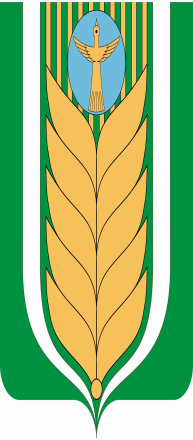 БАШҠОРТОСТАН РЕСПУБЛИКАhЫСОВЕТ  БЛАГОВАР  РАЙОНЫСЕЛЬСКОГО ПОСЕЛЕНИЯ МУНИЦИПАЛЬ РАЙОНЫНЫҢ ЯЗЫКОВСКИЙ СЕЛЬСОВЕТЯЗЫКОВ АУЫЛ СОВЕТЫ МУНИЦИПАЛЬНОГО РАЙОНААУЫЛ БИЛӘМӘhЕБЛАГОВАРСКИЙ РАЙОНСОВЕТЫбишенсе   сакырылышРЕСПУБЛИКА БАШКОРТОСТАНпятый созывҠарарРЕШЕНИЕ       22 декабрь  2021 й.      № 12-12222 декабря 2021г.